APSC FORM 12								DOCKET NO.				(Taxi)									      (Do not fill in)BEFORE THEALABAMA PUBLIC SERVICE COMMISSIONThis application should be properly filled in, signed and sworn to, and the original and one (1) copy returned to: Public Service Commission   I.   Application of  																				(Legal Name)DBA  																						(Trade Name)BUSINESS ADDRESS												(Street, Highway, or Rural Route and Box Number)(City)						(State)						(Zip Code)MAILING ADDRESS __________________________________________________________________________________________________    ___________________________    ________________________________        (Telephone Number)                                (Fax Number)                                    (Email Address)                  for a certificate of public convenience and necessity to  operate as a common carrier under the provisions of the Alabama Motor Carrier Act in intrastate transportation of passengers and their baggage in special or charter taxi operations over irregular routes within the territory hereinafter described, and respectfully shows: II. 	 That applicant is  	(    ) *Individual   	(    ) *Partnership    	(    ) Corporation.*All Individual and Partner Applicants must comply with the provisions of Code of Alabama 1975, §31-13-29 by
  submitting a completed Proof of U.S. Citizenship form (available at www.psc.alabama.gov) confirming the
  Applicant’s United States citizenship.That in support hereof, Exhibits  “A” ,  “B” ,  “C” ,  “D” , and  “E”  are attached hereto and made a part
hereof.  All Individual and Partner Applicants must also attach a completed Proof of U.S. Citizenship form.That there is attached hereto a  (    ) Cashier’s Check  (    )  Money Order   in the amount of $100.00 in payment of application fee required by law.   (Make payable to:  Alabama Public Service Commission.)That applicant will submit such additional information in connection with this application as the 	Commission	may require and will comply with such requirements of the Alabama Motor Carrier Act 	and the Commission’s rules and regulations thereunder as are applicable to the operations herein 	proposed.Revised 2018						-2-						APSC Form 12EXHIBIT  “C”STATEMENT CONCERNING OWNERSHIP OF PROPERTY AND FINANCIAL CONDITION OF APPLICANT.   (Note:  If a partnership, file a statement separately as to each partner.)ASSETS:						   As of					,  		.									  (latest current date)	Cash on hand and in bank			$  									Land and building			    	    									Trucks (value as of balance sheet date)	    												Tractors				   	    									Trailers				    	    									Buses					   	    									Automobiles				   	    									Investments  (Stocks, bonds, other securities)  									Other assets (describe)		    	    											TOTAL			$  LIABILITIES:	Mortgage on land and buildings		$  									Balance owed on vehicles		    	    									Other liabilities (describe)		    	    										TOTAL				$  NET WORTH						$  Revised 2018						-3-						APSC Form 12EXHIBIT  “D”PUBLIC CONVENIENCE AND NECESSITY(Set forth briefly the reasons why the proposed service is or will be required by present or future public convenience and necessity.)EXHIBIT  “E”DESCRIPTION OF EQUIPMENT(Describe all vehicles to be used by applicant in the operation covered by this application.)Revised 2018						-4-						APSC Form 12Revised 2018						-5-						APSC Form 12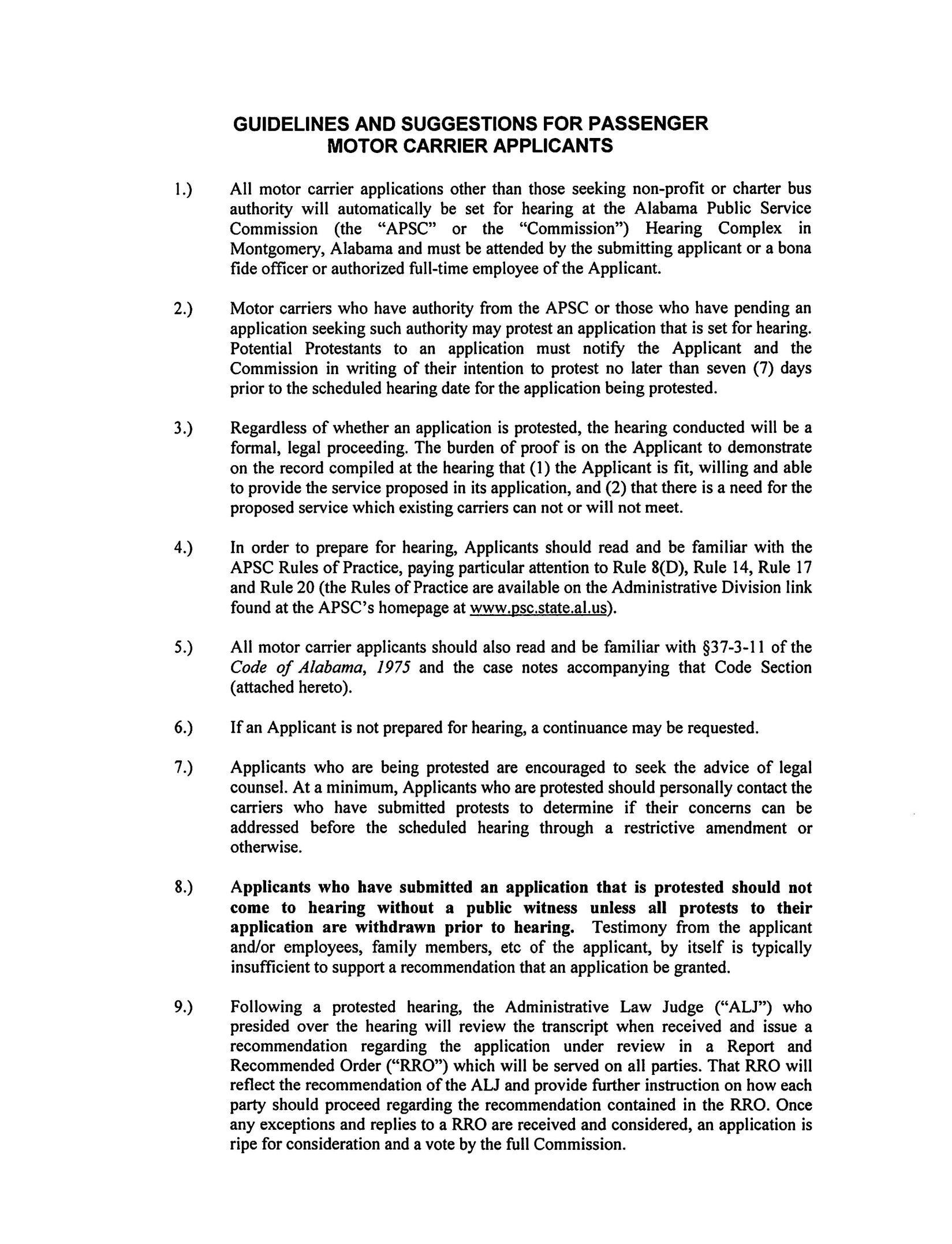 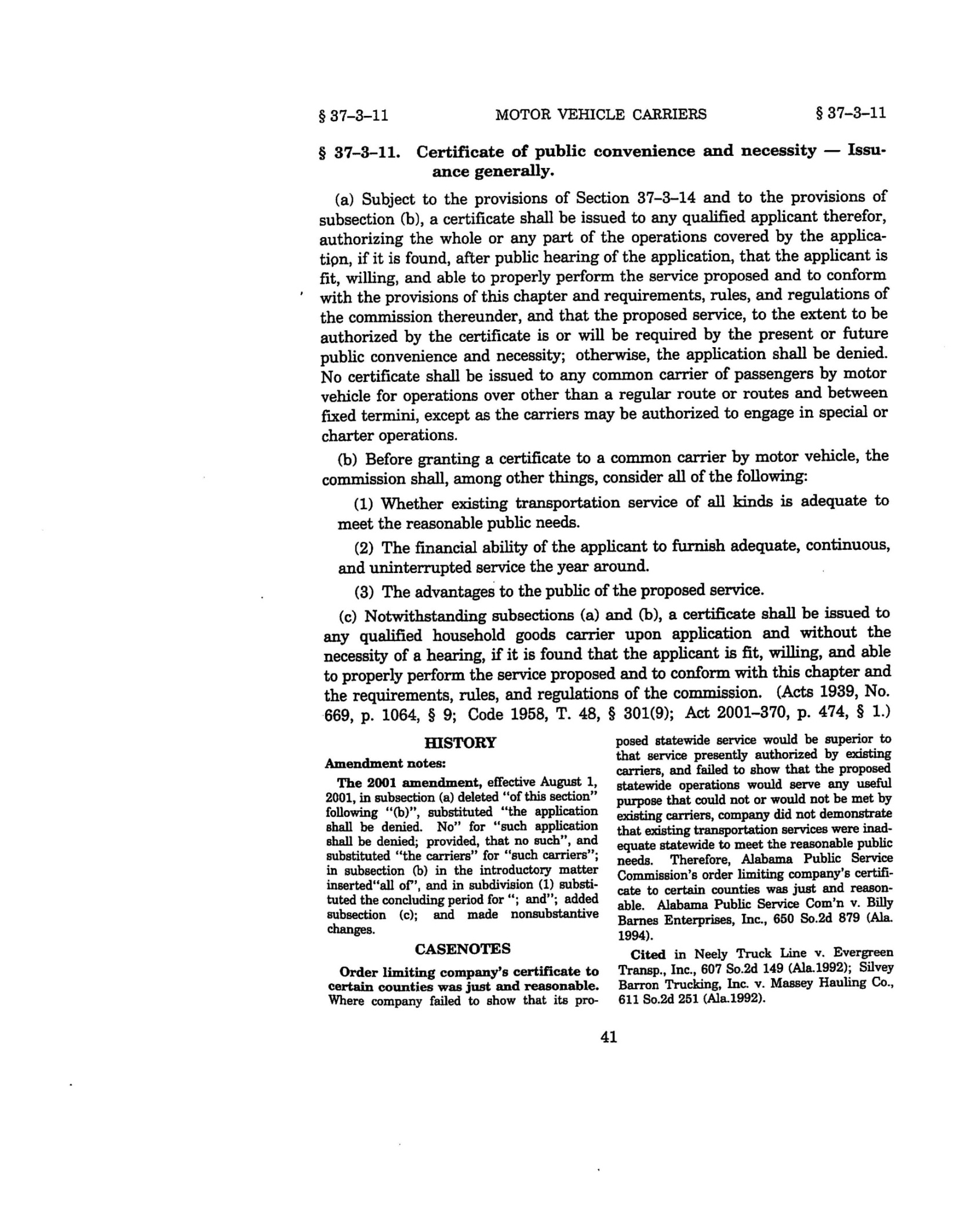 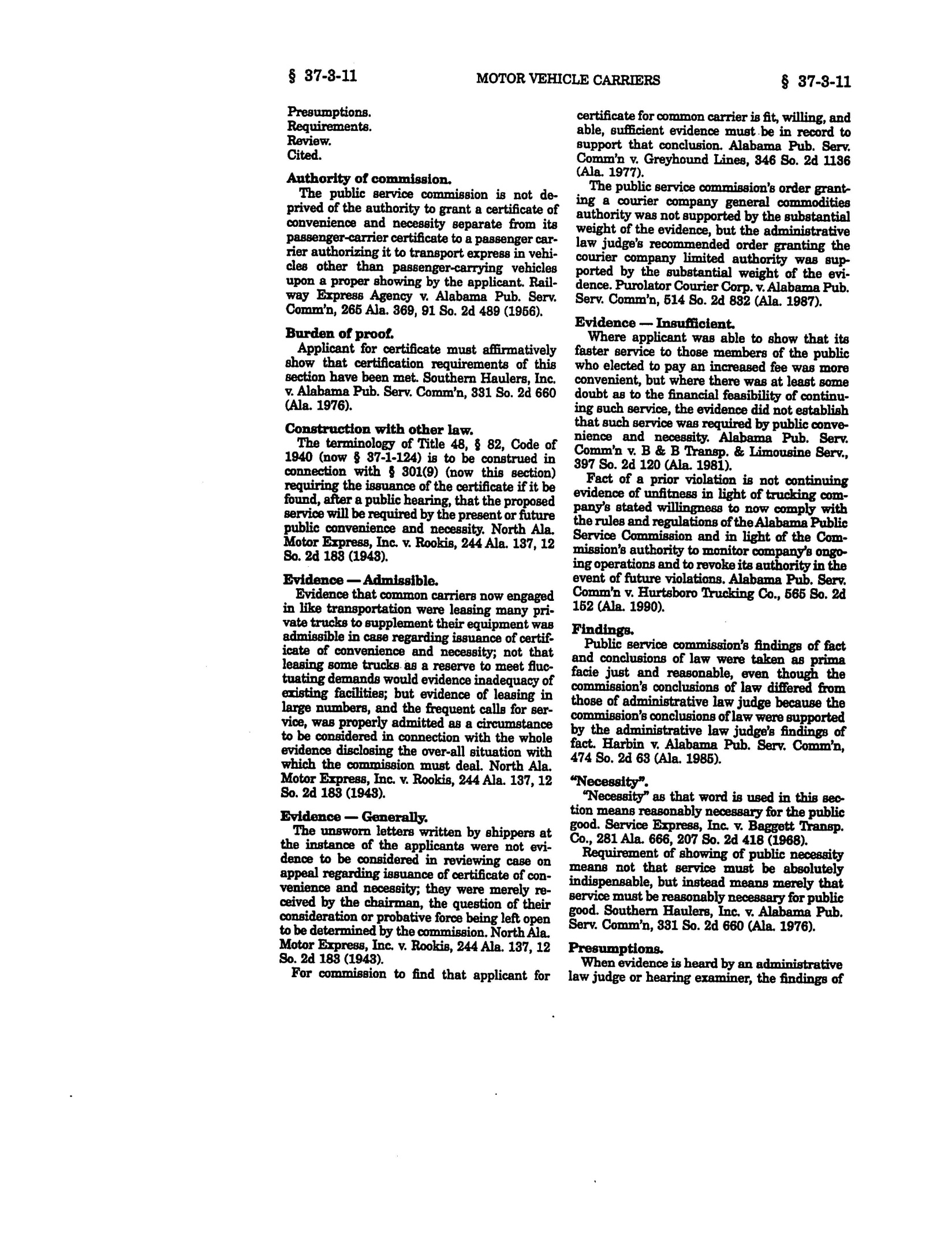 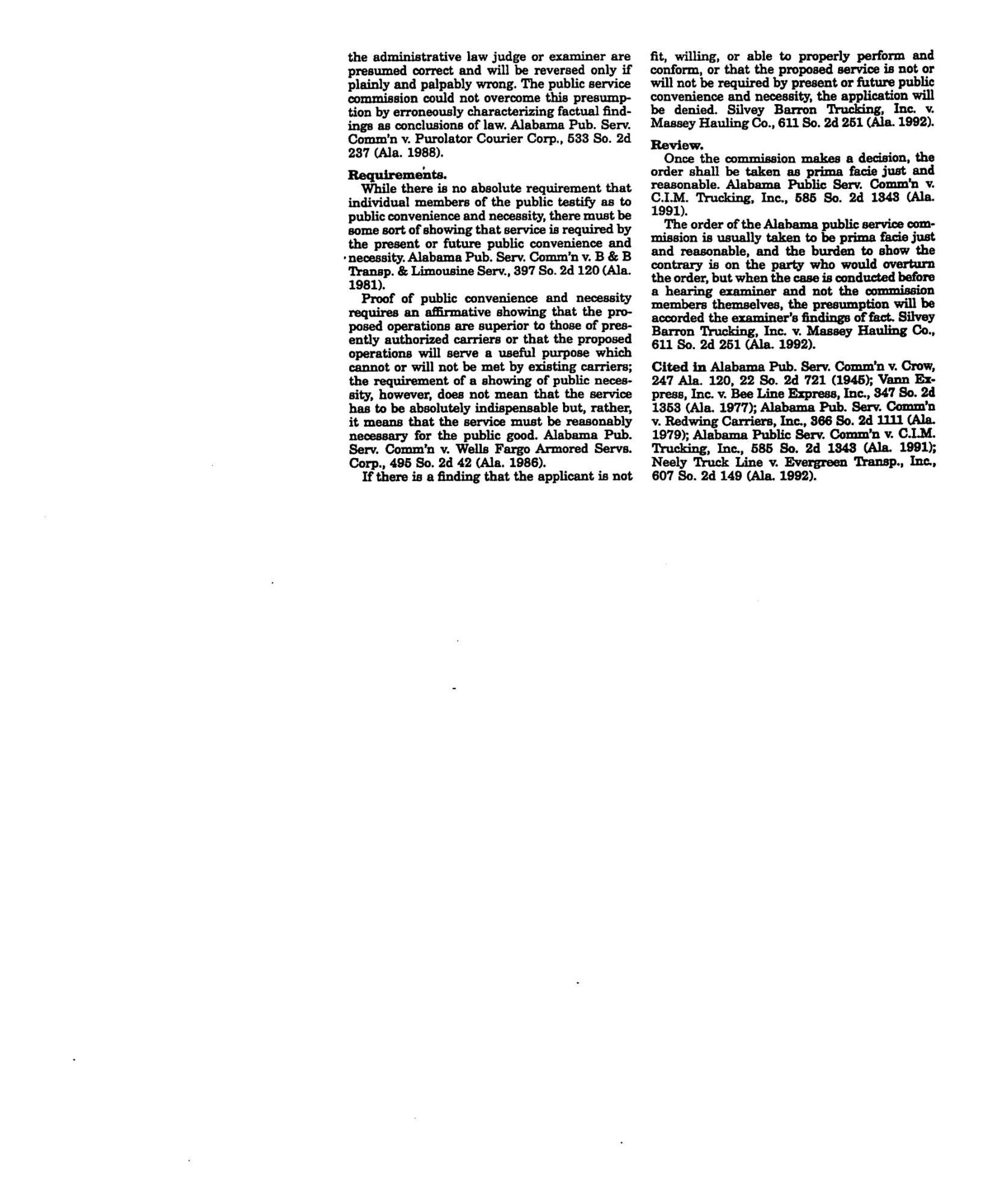 PROPOSED TERRITORYForm:  (A)														(base area)To:      (B)													   ;                       and from points in (B) to points in (A) .Instructions:	The base area in Section (A) should represent the primary territory in which a carrier conducts operations and should be specifically defined in terms of a city or county area.  The territory in Section (B) should include all points the carrier desires to serve outside the base area.  The above language describes operations transporting passengers:Between points within the base area.From points in the base area to the territory described in Section (B).From the territory described in Section (B) to the base area.EXHIBIT  “A”COPY OF ARTICLES OF INCORPORATION, PARTNERSHIPS OR ASSOCIATION(Attach Separately)EXHIBIT  “B”STATEMENT CONCERNING QUALIFICATIONS AND EXPERIENCE OF APPLICANTTYPEMAKEMODELSEATING   CAPACITYMOTOR NO.LICENSEAFFIDAVITSTATE OF    						COUNTY OF							Before  me, 							     , a Notary Public in and for said county, in said state, personally appeared 						     	    , who being by me first duly sworn, says that he/she is authorized to make this affidavit on behalf of applicant in the above and foregoing application; that the allegations and statements contained in said application and exhibits thereto attached are full, true, and correct, according to the best of his knowledge, information and belief and that he/she is a United States citizen.																								(Affiant)Sworn to and subscribed before me, this 		 day of 				,  		.																							       (Notary Public)	(  Seal  )My Commission expires 					.						ATTORNEY OR REPRESENTATIVE:																								  (Name)									(Address)								      (Telephone Number)                                                                                                           ______________________________________________                                                                                                                                       (Email Address)